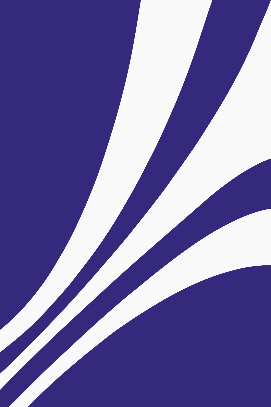 Demande d’admissionProgramme FootballAnnée 2024-2025Demande d’admissionProgramme FootballAnnée 2024-2025Demande d’admissionProgramme FootballAnnée 2024-2025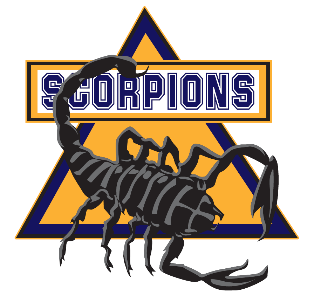 RENSEIGNEMENTS GÉNÉRAUXRENSEIGNEMENTS GÉNÉRAUXRENSEIGNEMENTS GÉNÉRAUXRENSEIGNEMENTS GÉNÉRAUXRENSEIGNEMENTS GÉNÉRAUXRENSEIGNEMENTS GÉNÉRAUXRENSEIGNEMENTS GÉNÉRAUXNOM de l’élèvePRÉNOM de l’élèveDate de naissanceNuméro de ficheAdresse complèteTéléphone domicileTéléphone cellulaireTéléphone cellulaireNOM du parent répondantNOM du parent répondantNOM du parent répondantPRÉNOM du parent répondantPRÉNOM du parent répondantAdresse courriel (obligatoire)Adresse courriel (obligatoire)Adresse courriel (obligatoire)RENSEIGNEMENTS CONCERNANT LA DEMANDERENSEIGNEMENTS CONCERNANT LA DEMANDERENSEIGNEMENTS CONCERNANT LA DEMANDERENSEIGNEMENTS CONCERNANT LA DEMANDERENSEIGNEMENTS CONCERNANT LA DEMANDERENSEIGNEMENTS CONCERNANT LA DEMANDERENSEIGNEMENTS CONCERNANT LA DEMANDERENSEIGNEMENTS CONCERNANT LA DEMANDERENSEIGNEMENTS CONCERNANT LA DEMANDERENSEIGNEMENTS CONCERNANT LA DEMANDERENSEIGNEMENTS CONCERNANT LA DEMANDEDemande d’admission pour l’annéeDemande d’admission pour l’année2024  - 2025Niveau prévuNiveau prévu 1      2 1      2 3 3 4 5École de fréquentation actuelleÉcole de fréquentation actuelleExpérience en Footballoui    nonoui    nonNombre d’annéesNombre d’annéesNombre d’annéesPositionTaillePoidsPoidsPoidsPoidsSignature du demandeur :(à l’encre, de façon manuscrite)AIDE- MÉMOIREAIDE- MÉMOIREAIDE- MÉMOIREAIDE- MÉMOIREAIDE- MÉMOIREAIDE- MÉMOIREAIDE- MÉMOIREAIDE- MÉMOIREAIDE- MÉMOIREAIDE- MÉMOIREAIDE- MÉMOIREAvez-vous fourni le bulletin le plus récent ?Avez-vous fourni le bulletin le plus récent ?Avez-vous fourni le bulletin le plus récent ?Avez-vous fourni le bulletin le plus récent ?Avez-vous fourni le bulletin le plus récent ?Avez-vous fourni le bulletin le plus récent ?ouiouioui non nonVotre enfant a-t-il un plan d’aide ou un plan d’intervention?Votre enfant a-t-il un plan d’aide ou un plan d’intervention?Votre enfant a-t-il un plan d’aide ou un plan d’intervention?Votre enfant a-t-il un plan d’aide ou un plan d’intervention?Votre enfant a-t-il un plan d’aide ou un plan d’intervention?Votre enfant a-t-il un plan d’aide ou un plan d’intervention?ouiouioui non nonSECTION réservée à l’usage de l’administrationVeuillez prendre note qu’un document manquant entrainera automatiquement un refus de notre part.SECTION réservée à l’usage de l’administrationVeuillez prendre note qu’un document manquant entrainera automatiquement un refus de notre part.SECTION réservée à l’usage de l’administrationVeuillez prendre note qu’un document manquant entrainera automatiquement un refus de notre part.SECTION réservée à l’usage de l’administrationVeuillez prendre note qu’un document manquant entrainera automatiquement un refus de notre part.SECTION réservée à l’usage de l’administrationVeuillez prendre note qu’un document manquant entrainera automatiquement un refus de notre part.SECTION réservée à l’usage de l’administrationVeuillez prendre note qu’un document manquant entrainera automatiquement un refus de notre part.SECTION réservée à l’usage de l’administrationVeuillez prendre note qu’un document manquant entrainera automatiquement un refus de notre part.Demande reçue par : Bulletin récentBulletin récentReçu :  oui oui nonCommentaires :Formulaire de recommandationFormulaire de recommandationReçu :  oui oui nonCommentaires :Tests physiquesTests physiquesRéalisés :  oui oui nonCommentaires :Verdict : Verdict : Verdict : Verdict : Verdict : Verdict : Commentaires :Commentaires :Commentaires :Commentaires :Commentaires :Commentaires :Commentaires :Signature :Signature :Signature :Signature :Date :Date :Date :